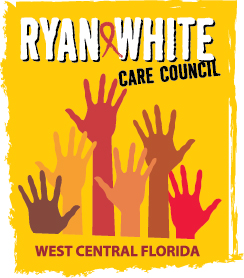 WEST CENTRAL FLORIDA RYAN WHITE CARE COUNCILWOMEN, INFANTS, CHILDREN, YOUTH AND FAMILIES COMMITTEEGOTOWEBINARTHURSDAY, MARCH 25, 2021	     10:00 AM – 11:30 AM	AGENDACall to Order								ChairRoll Call								StaffChanges to Agenda							MembersReview Minutes							Chair		February 25, 2021 (Attachment)Care Council Report							Co-ChairMoment of Inspiration							MembersWomen/Youth Concerns/Updates					MembersCommunity and Client Concerns/Announcements			Members/GuestsAdjournment								Chair	Note: Due to the Sunshine Laws, there will be no voting during virtual meetings.The next meeting of the Ryan White Care Council will be on April 7, 2021 from 1:30 pm to 3:30 pm. The location is Metro Inclusive Health.The CARE COUNCIL website is operating at www.thecarecouncil.org.  Agendas and minutes will be posted on this website.